Focus Group ResultsThis is an example template to report your Focus Group results.  It can also be used to support analysis; by tallying results into a printed version and adding quotes as you re-listen to the focus group recording. Areas to edit are highlighted by [square brackets], instructions are in italics and pink font - remember to remove all these pink instructions.[ADD Practice Name, Date: Mode and Time of Focus Group]RepresentationBenefits and Barrier themes from the sessionMany of the common benefits and barriers were shared within the focus group discussions, listed underneath these continuity word cloud examples are the themes shared by this group.  A fuller analysis and example quotes are shared from page 3. [update the page number as this will change when you add to the document]Improvement AreasWithin the discussion there were some issues that were highlighted as possible areas for improvement from a continuity and practice perspective.[ADD an overarching area for improvement in column 1 and quote in column 2 OR simply replace table with a subtitle and bullet point list e.g. appointment booking/navigation, knowing GPs]Thematic and content analysis[You can use the 3 tables below in printed form as a tally/note sheet when listening to a video or audio recording; tally the number of times a theme is mentioned and add the time of the recording to return to if you hear a good example quote.  This information and the quote in full (removing any personal identifiable information) can be typed into the electronic document. The number of times the theme was mentioned in column 2 and an example quote in column 3.  Note the themes listed here are taken from many focus groups; delete rows where the theme was not mentioned in yours]Focus GroupFocus GroupFocus GroupMaleFemaleAge RangeBenefits of ContinuityChallenges/Barriers to Continuity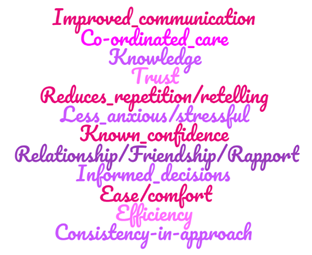 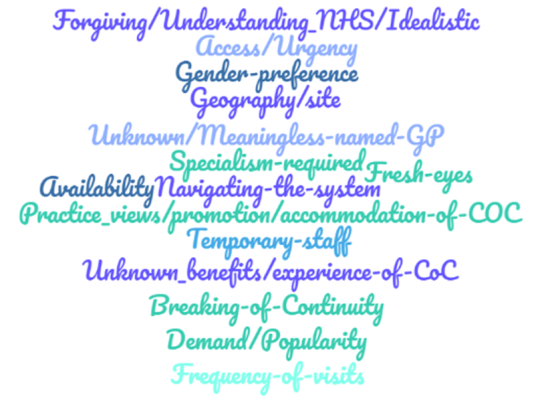 [Theme][Theme][Theme][Theme][Theme][Theme][Theme][Theme][Theme][Theme][Theme][Theme]Continuity ImprovementsContinuity ImprovementsImprovement areaQuote exampleOther Practice ImprovementsOther Practice ImprovementsImprovement areaQuote example1. Benefits to Continuity :Themes, number of mentions and example quote1. Benefits to Continuity :Themes, number of mentions and example quote1. Benefits to Continuity :Themes, number of mentions and example quoteThemeNo.Example QuoteConsistency in approachCo-ordinated CareEase/comfortEfficiencyImproved communicationInformed DecisionsKnowledgeKnown confidenceLess Anxious/stressfulReduces Repetition/retellingRelationship/Friendship/RapportTrust2. Challenges/Barriers to Continuity: Themes, number of mentions and example quote2. Challenges/Barriers to Continuity: Themes, number of mentions and example quote2. Challenges/Barriers to Continuity: Themes, number of mentions and example quoteThemeNo.Example QuoteAvailabilityAccess/UrgencyBreaking of Continuity e.g. GP leaving/on LT leaveDemand/PopularityForgiving/ Understanding NHS/IdealisticFrequency of visitsFresh eyesGender preferenceGeography/siteHow practice views, promotes or accommodates COCNavigating the systemSpecialism requiredTemporary StaffUnknown benefits/experience ofUnknown/Meaningless Named GP3. Important when not seeing the same GP: Themes, number of mentions and example quote3. Important when not seeing the same GP: Themes, number of mentions and example quote3. Important when not seeing the same GP: Themes, number of mentions and example quoteThemeNo.Example QuoteAttitudeActively listened toChoiceConfidence in abilityContinuity with a few GPs/preference priority listFace-to-face contactFeeling at ease/comfortable/quick rapportInformed ahead of consultationKnowledgeable of own problem/medication and communicating it TeamTelephone call with own GPUp to Date Information/Pertinent info